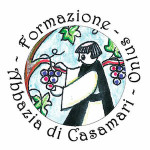 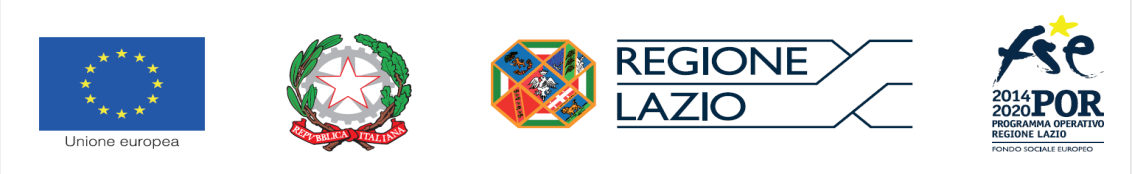 Domanda di ADESIONEIl/la   sottoscritto/a________________________________________________________________________________Richiede la preadesione al corso:A tal fine ai sensi dell’art. 76 del D.P.R. n° 445 del 28/12/2000 dichiara sotto la propria responsabilità di essere:In possesso dei seguenti requisiti (barrare la casella): Essere maggiorenne (18 anni compiuti) Essere residente e/o domiciliato da almeno sei mesi nella Regione Lazio Essere disoccupato o inoccupato ai sensi della Circolare 34 del 23/12/2015 del Ministero del Lavoro e delle Politiche Sociali e del D.lgs. numero 50 del 14/09/2015Titolo di Studio ------------------------------------------------------------------------------------------------------- In possesso delle seguenti competenze di base ove vi siano:Competenze informatiche (Specificare)______________________________e dichiara inoltre di:Venuto/a a conoscenza del CORSO tramite: (es: locandina, conoscenti, centro per l’impiego, sito internet, social network etc)__________________________________________________________________________________________________________Con la compilazione e firma della presente acconsento all’utilizzo dei dati ivi contenuti ai sensi del D.lgs. 196/2003Data	__________________					Firma del Richiedente								_________________________________In allegato:Copia documento di identità in corso di validitàCopia del codice fiscaleCurriculum Vitae aggiornato e firmatoL’effettiva partecipazione alle selezioni sarà subordinata alla presentazione della ricevuta di iscrizione presso un Centro per l’Impiego o in alternativa di un’Autodichiarazione attestante lo stato di disoccupazione/ inoccupazione. La domanda di iscrizione, con allegata la documentazione richiesta, deve pervenire entro il termine improrogabile del 11 Novembre 2019 e può essere consegnatacon una delle seguenti modalità: a mano dal lunedì al venerdi in orario 9.00 – 17.00, presso la sede dell’Abbazia di Casamari Onlus, Contrada Casamari 25 03029 Veroli (FR);posta elettronica: info@formazionecasamari.it; Per informazioni rivolgersi a:  Francesco Magnolia, Annalisa Bracaglia e Samuele Cinelli.Telefono 0775282426Il Mestiere dell'integrazione - Operatore di Pastificio Nato/a a:Prov. di  ilResidente   aCAPVia/Piazzan°Tel:/cell.Codice Fiscalee-mail : appartenere alle categorie svantaggiate    non appartenere alle categorie svantaggiate aver fatto richiesta di partecipare ad altri corsi finanziati FSE     non aver richiesto di partecipare ad altri corsi finanziati FSE beneficiare di altri fondi FSE (es. altri corsi o garanzia giovani)   non beneficiare di altri fondi FSE